MaandagDinsdagWoensdagDonderdagVrijdagZaterdagZondag1234 gluurburen 3KK + 1L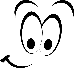 zwemmen:1L + 2L + 3L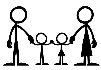 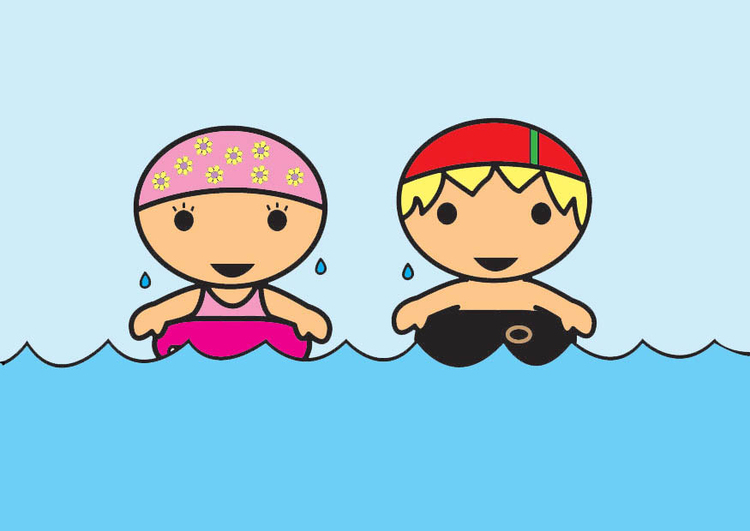 vergaderingoudercomité 20u56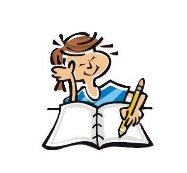 7infoavond HUISWERKBELEID19u308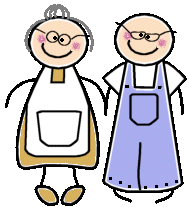 grootouderfeestkleuters91011HiKiBe: 12u – 12u45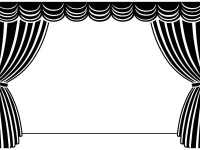 toneel 2KK + 3KK12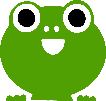  toneel 1PK + 1KK13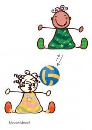         meespeeldag     peuterklasje8u30-10u1415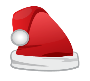 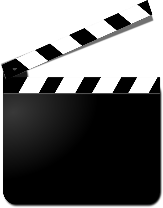 16174 gluurburen 3KK + 1Lzwemmen:1L + 2L + 3L9             schaatsen                        lager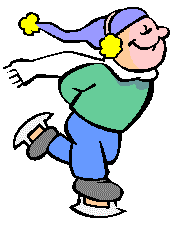                    namiddag20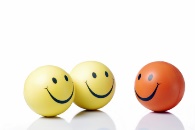 oudercontactkleuters21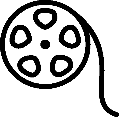 film 1L + 2L + 3L                     infoavond  VERKEER 19u229u KERST-VIERING            film                   4L + 5L + 6L                      kleuters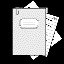               rapport lagerKERSTHAPPENING oudercomité23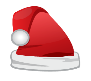 2425              Kerstmis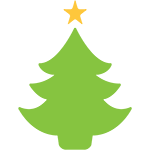 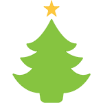 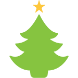 KERSTVAKANTIE26KERSTVAKANTIE27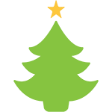 KERSTVAKANTIE28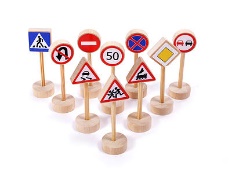 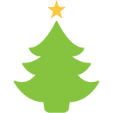 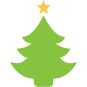 KERSTVAKANTIE29KERSTVAKANTIE30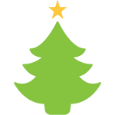 KERSTVAKANTIE31KERSTVAKANTIE